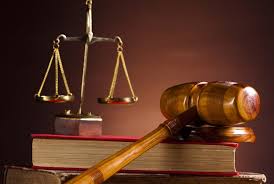 ПОКАНАУважаеми колеги,От името на организаторите- Научноизследователски институт при ИУ-Варна, катедра „Правни науки“ и Административен съд-Варна, имаме удоволствието да Ви поканим за участие в Национална кръгла маса на тема: „15 години административно правораздаване в България - проблеми и перспективи“, която ще се проведе на 15.06.2022 г. от 10:00 часа в Зала 1 на Икономически Университет – Варна и чрез видеоконферентна връзка.Настоящата национална конференция е посветена на 15-годишнината от създаването на административните съдилища в България. Тя е повод за среща на магистрати, юристи, учени и всички с интерес към темата. Надяваме се форумът да създаде и провокира интересни дискусии и предложи идеи за развитие на доктрината, законодателството и административното правораздаване. Участието в кръглата маса може да бъде присъствено или дистанционно чрез видеоконферентна връзка. Повече информация за конференцията и по-важните срокове можете да откриете в прикачените файлове.С уважение!